Poznań, 10 października 2023 r.WL.2371.2.11.2023Zamawiający, Komenda Wojewódzka Państwowej Straży Pożarnej w Poznaniu działając na podstawie art. 253 ust. 1 pkt. 1 i ust. 2 ustawy z dnia 11 września 2019 r. - Prawo zamówień publicznych (Dz. U. z 2023 r. poz. 1605 z późn. zm.) zwanej dalej „ustawą” informuje, że w wyniku badania i oceny ofert w  przedmiotowym postępowaniu została wybrana oferta:Arpapol Sp. z o.o.ADRES: ul. Karmelkowa 29KOD: 52-437 | MIASTO: Wrocław | KRAJ: Polska (wartość oferty brutto: 497 261,00  PLN)UZASADNIENIE PRAWNE:Wyboru oferty najkorzystniejszej dokonano na podstawie art. 239 ust. 1 i 2 ustawy Pzp.UZASADNIENIE FAKTYCZNE:Wybrany wykonawca spełnił wszystkie wymagania określone Specyfikacją Warunków Zamówienia. Złożona przez niego oferta jest ważna w świetle ustawy Pzp i uzyskała najkorzystniejszy bilans punktów w oparciu o przyjęte kryteria oceny ofert, tym samym jest ofertą najkorzystniejszą.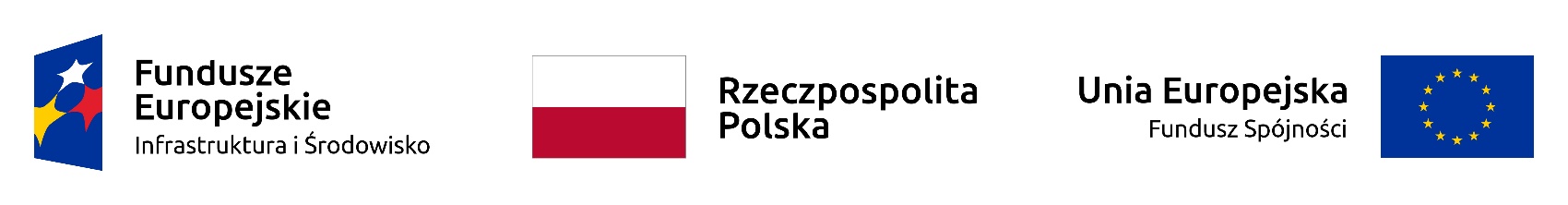 STRESZCZENIE OCENY I PORÓWNANIA ZŁOŻONYCH OFERT:Do dnia składania ofert, tj. 18 września 2023 r. godz. 11:00, do Zamawiającego wpłynęła jedna oferta. Zamawiający dokonał oceny złożonej oferty niepodlegającej odrzuceniu. Streszczenie oceny przedstawia poniższa tabela:OFERTY ODRZUCONE:Żadna z ofert nie została odrzucona.WIELKOPOLSKI KOMENDANT WOJEWÓDZKIPaństwowej Straży Pożarnej                  z up.ZASTĘPCA WIELKOPOLSKIEGOKOMENDANTA WOJEWÓDZKIEGOst. bryg. mgr inż. Jarosław Zamelczyk/podpisano kwalifikowanym podpisem elektronicznym/INFORMACJA O WYBORZE NAJKORZYSTNIEJSZEJ OFERTYTRYB POSTĘPOWANIA:Przetarg nieograniczonyPRZEDMIOT ZAMÓWIENIA:„Dostawa 2 szt. zestawów sprzętu dla modułu GFFF” – Numer sprawy: WT.2371.2.2023.CZEŚCI:Część A - dostawa dwóch (2) identycznych pakietów sprzętu ochronnegoNr ofertyFirma (nazwa) lub nazwisko oraz
adres wykonawcyKRYTERIA OCENY OFERTKRYTERIA OCENY OFERTKRYTERIA OCENY OFERTNr ofertyFirma (nazwa) lub nazwisko oraz
adres wykonawcyCENA OKRES GWARANCJI RAZEMNr ofertyFirma (nazwa) lub nazwisko oraz
adres wykonawcy60%40%RAZEMNr ofertyFirma (nazwa) lub nazwisko oraz
adres wykonawcyILOŚĆ UZYSKANYCH PUNKTÓW:ILOŚĆ UZYSKANYCH PUNKTÓW:ILOŚĆ UZYSKANYCH PUNKTÓW:1.Arpapol Sp. z o.o.ADRES: ul. Karmelkowa 29KOD: 52-437 | MIASTO: Wrocław | KRAJ: Polska60,000,0060,00